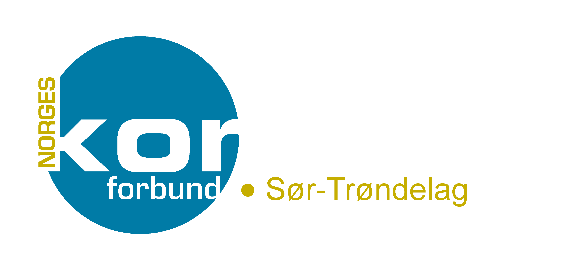 Søknadsskjema MANGFOLDIGHETSSTIPEND Søknad om økonomisk støtte hos Norges Korforbund Sør-Trøndelag.Korets navn:Søknadsfrist 15. oktoberHva søkes det støtte til? Sett kryss. ___ sikre aldersmangfold gjennom målrettet rekruttering av - og tilrettelegging for yngre sangere
____ styrke rekruttering og integrering av sangere med ulik kulturell og etnisk bakgrunnHva søkes det støtte til? Sett kryss. ___ sikre aldersmangfold gjennom målrettet rekruttering av - og tilrettelegging for yngre sangere
____ styrke rekruttering og integrering av sangere med ulik kulturell og etnisk bakgrunnHva søkes det støtte til? Sett kryss. ___ sikre aldersmangfold gjennom målrettet rekruttering av - og tilrettelegging for yngre sangere
____ styrke rekruttering og integrering av sangere med ulik kulturell og etnisk bakgrunnHva søkes det støtte til? Sett kryss. ___ sikre aldersmangfold gjennom målrettet rekruttering av - og tilrettelegging for yngre sangere
____ styrke rekruttering og integrering av sangere med ulik kulturell og etnisk bakgrunnHva søkes det støtte til? Sett kryss. ___ sikre aldersmangfold gjennom målrettet rekruttering av - og tilrettelegging for yngre sangere
____ styrke rekruttering og integrering av sangere med ulik kulturell og etnisk bakgrunnKorets kontaktperson med kontaktinformasjon:Navn:Telefon:E-post:Prosjektbeskrivelse og tidsplan for gjennomføring:Budsjett med beskrivelse av ressursbruk (egenandel/egeninnsats og tilskuddsbehov):(Budsjettet kan legges med som vedlegg) Målet med aktiviteten:Søknadsbeløp:NB! Det er ikke mulig å klage på vedtak. Se også Norges Korforbund Sør-Trøndelags hjemmesider for retningslinjer om økonomisk støtte. Sted:                            Dato:                        Underskrift: